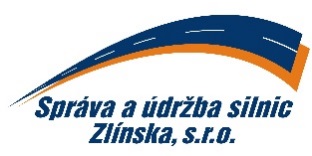 objednávka  číslo: OV-362/2018ze dne: 3.12.2018   Odběratel:		   Správa a údržba silnic Zlínska, s.r.o.   K Majáku 5001   760 01  Zlín   IČ: 26913453        	DIČ: CZ26913453   Bankovní spojení:  	UniCredit Bank   Číslo účtu:               	XXXXXXXXXXX   Tel.:		            XXXXXXXXDodavatel:CAIS s.r.o.Přehradní 199763 16 Fryšták – Dolní VesE-mail: XXXXXXXXXXPol.MnožstvíNázevNázevCenabez DPH1.Objednáváme u Vás na základě cenové nabídky č. 18_11_01_1: Brána posuvná samonosná na středisko SÚS v Zádveřicích-RakováCena celkem bez DPH:Objednáváme u Vás na základě cenové nabídky č. 18_11_01_1: Brána posuvná samonosná na středisko SÚS v Zádveřicích-RakováCena celkem bez DPH:73 129,00KčPotvrzení odběratele (razítko a podpis):                   Ing. Vladimír Kutý                       jednatel společnostiPotvrzení odběratele (razítko a podpis):                   Ing. Vladimír Kutý                       jednatel společnostiPotvrzení odběratele (razítko a podpis):                   Ing. Vladimír Kutý                       jednatel společnostiPotvrzení dodavatele:Převzal a souhlasí (jméno, podpis, razítko):Potvrzení dodavatele:Převzal a souhlasí (jméno, podpis, razítko):Potvrzení odběratele (razítko a podpis):                   Ing. Vladimír Kutý                       jednatel společnostiPotvrzení odběratele (razítko a podpis):                   Ing. Vladimír Kutý                       jednatel společnostiPotvrzení odběratele (razítko a podpis):                   Ing. Vladimír Kutý                       jednatel společnostiVyřizuje:(jméno hůlkovým písmem)                                      Tel.:Vyřizuje:(jméno hůlkovým písmem)                                      Tel.: